Settembre: mese del Seminario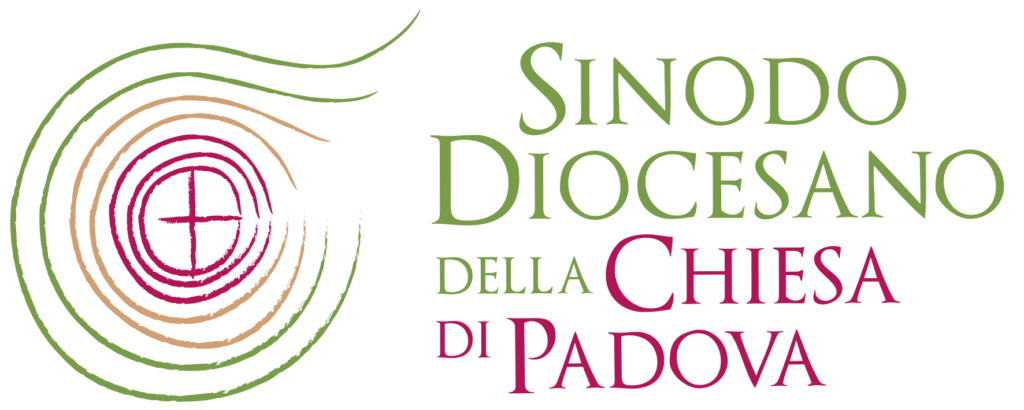 Canto		Come tu mi vuoiEccomi Signor, vengo a te mio ReChe si compia in me la tua volontà.Eccomi Signor vengo a te mio Dio,Plasma il cuore mio e di te vivrò.Se tu lo vuoi, Signore manda mee il tuo nome annuncerò.Come tu mi vuoi, io saròDove tu mi vuoi, io andrò.Questa vita io voglio donarla a tePer dar gloria al tuo nome mio Re.Come tu mi vuoi, io saròDove tu mi vuoi, io andròSe mi guida il tuo amore paura non hoPer sempre io sarò, come tu mi vuoi.Eccomi Signor, vengo a te mio ReChe si compia in me la tua volontà.Eccomi Signor, vengo a te mio DioPlasma il cuore mio e di te vivrò.Tra le tue mani mai più vacilleròE strumento tuo saròRit.Carissimi sorelle e fratelli, siamo qui riuniti, nel nome del Signore, per dedicarci del “tempo”. Un tempo per la Comunità ed un tempo per noi dove, accompagnati dalla Luce del Signore, siamo invitati a vivere la preghiera dell’Adorazione, a sentirci parte del tutto. Dopo la lettura di un salmo ed un momento di “risonanza”, ascolteremo il brano del Vangelo, con la chiamata di Matteo. Avremmo così la possibilità di riflettere personalmente, nel mese dedicato al Seminario ed alla preghiera per le vocazioni, su chi chiama noi, su come e quando abbiamo risposto, sul perché siamo chiamati.Salmo 139  	Signore, tu mi scruti e mi conosci,tu conosci quando mi siedo e quando mi alzo,intendi da lontano i miei pensieri,osservi il mio cammino e il mio riposo,ti sono note tutte le mie vie.La mia parola non è ancora sulla linguaed ecco, Signore, già la conosci tutta.Alle spalle e di fronte mi circondie poni su di me la tua mano.Meravigliosa per me la tua conoscenza,troppo alta, per me inaccessibile.Dove andare lontano dal tuo spirito?Dove fuggire dalla tua presenza?Se salgo in cielo, là tu sei;se scendo negli inferi, eccoti.Se prendo le ali dell'auroraper abitare all'estremità del mare,anche là mi guida la tua manoe mi afferra la tua destra.Se dico: «Almeno le tenebre mi avvolganoe la luce intorno a me sia notte»,nemmeno le tenebre per te sono tenebree la notte è luminosa come il giorno;per te le tenebre sono come luce.Sei tu che hai formato i miei renie mi hai tessuto nel grembo di mia madre.Io ti rendo grazie:hai fatto di me una meraviglia stupenda;meravigliose sono le tue opere,le riconosce pienamente l'anima mia.Non ti erano nascoste le mie ossaquando venivo formato nel segreto,ricamato nelle profondità della terra.Ancora informe mi hanno visto i tuoi occhi;erano tutti scritti nel tuo libro i giorni che furono fissatiquando ancora non ne esisteva uno.Chi vuole può ripetere a voce alta una parola, una frase che risuona dentro di lui.Dal Vangelo secondo MatteoMt 9,9-13Andando via di là, Gesù vide un uomo, seduto al banco delle imposte, chiamato Matteo, e gli disse: “Seguimi”. Ed egli si alzò e lo seguì. Mentre Gesù sedeva a mensa in casa, sopraggiunsero molti pubblicani e peccatori e si misero a tavola con lui e con i discepoli. Vedendo ciò, i farisei dicevano ai suoi discepoli: “Perché il vostro maestro mangia insieme ai pubblicani e ai peccatori?”. Gesù li udì e disse: “Non sono i sani che hanno bisogno del medico, ma i malati. Andate dunque e imparate che cosa significhi: Misericordia io voglio e non sacrificio. Infatti non sono venuto a chiamare i giusti, ma i peccatori”.Per la riflessione personaleEcco allora il momento del silenzio, della riflessione, del Tu ed io..ALCUNE DOMANDEDove siamo seduti? Qual è il nostro “banco”? Chi è seduto nella mensa delle nostre case? Chi è il nostro “medico”?Preghiere di IntercessioneRipetiamo assieme: “Per questo noi ti preghiamo”Ti preghiamo, Signore, per noi affinché sappiamo riconoscerti quando passi vicino al nostro “banco”, quando ci chiami per nome.Ti preghiamo, Signore, per le nostre famiglie, affinché cresca nei genitori la capacità di essere centri di gravità permanente, guide dolci ed autorevoli nell’educare i figli ai valori cristiani.Ti preghiamo, Signore, per i giovani perché sappiano accogliere generosamente il progetto di Dio su di loro e lo facciano proprio attraverso atti concreti di generoso servizio ai fratelli.Ti preghiamo, Signore, per la PACE. Affidiamo tutti i conflitti e tutte le tragedie della guerra a Te confidando nella misericordia, nella pace, nel perdono per contemplare la bellezza del Signore e ammirare il suo santuario.Padre Nostro…PREGHIERA DEL SINODOGloria a te, Signore Gesùche riveli agli umili e ai poveri	le tue grandi opere	compiute nel silenzio, lontano dal tumulto dei potenti e dei superbi. Gloria a te, Signore GesùGloria a te, Signore Gesùche accogli i vuoti della nostra esistenzae li trasformi in pienezza di vita. Gloria a te, Signore Gesù	Gloria a te, Signore Gesùche susciti stupore nel cuore di chi,come Maria a Cana di Galilea,si affida alla tua Parola e crede oltre ogni speranza. Gloria a te, Signore GesùGloria a te, Signore Gesùche ami teneramente tutti gli uominie riversi nei loro cuorii doni del tuo Santo Spirito. Gloria a te, Signore GesùGloria a te, Signore Gesùche ci chiami a camminare come Chiesa,nella ricerca della tua volontàper ritrovare insieme la gioia del Vangelo. Gloria a te, Signore GesùCanto finale: Ecco quel che abbiamo